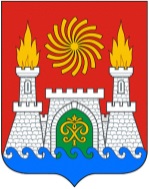 СОБРАНИЕ ДЕПУТАТОВ ВНУТРИГОРОДСКОГО РАЙОНА«ЛЕНИНСКИЙ РАЙОН» ГОРОДА МАХАЧКАЛАРЕШЕНИЕ «25» сентября 2020г                                                                                                        №1-5Об утверждении состава Президиума Собрания депутатов внутригородского района «Ленинский район» города МахачкалаВ соответствии с Федеральным законом от 06.10.2003 № 131-ФЗ "Об общих принципах организации местного самоуправления в Российской Федерации", Уставом муниципального образования внутригородского района «Ленинский район» города Махачкала, Регламентом Собрания депутатов внутригородского района «Ленинский район» города Махачкала и Положением о президиуме Собрания депутатов внутригородского района «Ленинский район» города Махачкала, Собрание депутатов внутригородского района «Ленинский район» города МахачкалаР Е Ш А Е Т:I. Ввести в состав президиума Собрания депутатов внутригородского района «Ленинский район» города Махачкала следующих депутатов:1. Анатову Саламат Закарьяевну – Председатель Собрания депутатов внутригородского района «Ленинский район» города Махачкала,2. Абакарову Оксана Гасановну – 1-ый зам. Председателя Собрания депутатов внутригородского района «Ленинский район» города Махачкала,3. Гамзатова Магомеда Сиражудиновича – зам. Председателя Собрания депутатов внутригородского района «Ленинский район» города Махачкала, руководитель депутатской фракции ВПП «Партия Роста»,4. Гасанова Арслана Гасановича – зам. Председателя Собрания депутатов внутригородского района «Ленинский район» города Махачкала»,5. Татарко Аделю Рустамовну – руководитель депутатской фракции ВПП «Единая Россия», председатель комиссии по местному самоуправлению, законности и межмуниципальному сотрудничеству 6. Гаджиясулова Рашида Гитиномагомедовича – руководитель депутатской фракции ПП «Справедливая Россия», 7. Махачова Магомеда Омаргаджиевича – руководитель депутатской фракции ПП «КПРФ»,8. Султамутову Месай Алибековну – председатель комиссии по финансам, бюджету, налогам и муниципальной собственностью,9. Магомедова Ризвана Рабазановича – председатель комиссии по регламенту и депутатской этике,10. Магомедрасулову Сефижат Магомедовну – председатель комиссии по социальной политике, науке, образованию, культуре и спорту,11. Магомедова Рамазана Алихановича – председатель комиссии по развитию городской инфраструктуры,12. Кихасурова Омара Магомедовича – председатель комиссии по благоустройству, санитарному состоянию.II. Решение вступает в силу с момента его принятия.Председатель Собрания                                                                 Анатова С. З.Республика Дагестан, г.Махачкала, пр. Гамидова, 69    (8722) 93-58-60 sobr-len@mail.ru